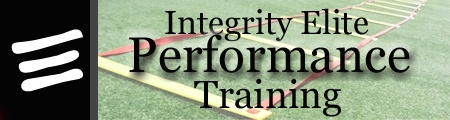 August Schedule www.elitevbtc.com							integrityelitept@gmail.com
614-504-5363						       8185 Business Way, Plain City, OH 43064SundayMondayTuesdayWednesdayThursdayFriday11:00 am4:00 pm11:00 am4:00 pm11:00 am4:00 pm5:30 pm4:00 pm5:30 pm4:00 pm5:30 pm7:00 pm5:30 pm7:00 pm5:30 pm7:00 pm7:00 pm